 17. SEPTEMBER – DAN ZLATE KNJIGE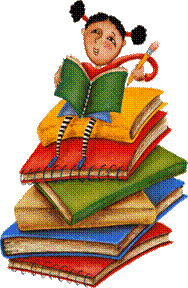 Knjiga je kot luč – prebereš jo, da sveti v tebi. (France Bevk)Na ta  dan se je pred 125 leti v Zakojci pri Cerknem rodil in pred 45 leti v Ljubljani umrl naš znani mladinski pisatelj France Bevk, ki je dejal, da je »dobra knjiga zlata knjiga«. Tako  se z današnjim  dnem po vseh slovenskih osnovnih šolah in v zamejstvu pričenja branje za BRALNO ZNAČKO.Temu bralnemu gibanju se pridružujemo tudi metelkarji, ki beremo za vseslovensko bralno značko.Veliko bralnih užitkov vam želim v tem šolskem letu tudi s knjigami iz šolske knjižnice, zato VABLJENI med njene police.V šol. l. 2015/16  se začenja 56. sezona BZ, hkrati pa to bralno gibanje praznuje 55. rojstni dan. Ob tem praznovanju prejmejo vsi  prvošolčki v Sloveniji ter otroci v slovenskem zamejskem in zdomskem prostoru darilno slikanico Tilke Jamnik Ostržek bere za bralno značko z ilustracijami Petra Škerla. Je knjiga o Bralni znački in o pomenu branja, ki jo bodo otroci brali ob pomoči in podpori odraslih.BZ Slovenije se zahvaljujemo  podjetju Hofer, brez katerega tako velika naklada ne bi bila mogoča.Marinka Cerinšek, šolska knjižnicaF R A N C E   B E V K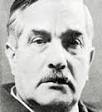 France Bevk se je rodil 17. septembra 1890 v revni kmečki družini v Zakojci pri Cerknem. Osnovno šolo je dokončal v Bukovem, nekaj časa je bil vajenec v Kranju, nato se je vrnil domov. Pri sedemnajstih letih se je vpisal na učiteljišče v Gorici in Kopru; do vojne je poučeval.Zaradi kulturnega in prosvetnega delovanja med primorskimi Slovenci je bil pod italijansko zasedbo večkrat zaprt, leta 1943 je odšel med partizane. Bil je predsednik odbora OF za Primorsko; udeležil se je pariške mirovne konference in tako kot primorski Slovenec dejavno sodeloval v boju za meje in za priključitev Primorske k Jugoslaviji. Po vojni je deloval kot časnikar, publicist in založnik v Ljubljani, nato pa se je vrnil v Gorico, kjer je bil dejaven na javnih položajih in kot pisatelj.Umrl je 17. septembra 1970 v Ljubljani; pokopan je v Solkanu.Spada med najplodovitejše slovenske pripovednike in najboljše mladinske pisce.Vrh njegovega pisanja predstavlja roman Kaplan Martin Čedermac (1938), ki ga je objavil pod psevdonimom Pavle Sedmak. V njem prikazuje narodnostno zatiranje Slovencev v Beneški Sloveniji.